FORMULAIRE DE CONTACTA envoyer à d.bordier@mlnm.fr Chargé de la relation EntrepriseNom de l’Entreprise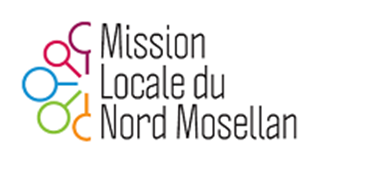 Nature du contrat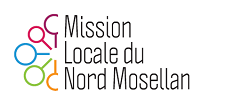 SIRETNom du ContratVilleTéléphoneType de posteMail